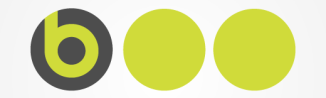 Общество с ограниченной ответственностью «Би Лизинг»www.beeleasing.by
ДОКУМЕНТЫ НА ЛИЗИНГ ДЛЯ КОРПОРАТИВНЫХ КЛИЕНТОВ(ЮРИДИЧЕСКИЕ ЛИЦА)1. Анкета-заявка на лизинг(представляется по установленной форме)2. Юридические документы:(представляются в копии, заверенной подписью уполномоченного лица и скрепленной печатью, за исключением оригинала согласия на предоставление кредитного отчета)свидетельство о государственной регистрации, устав, изменения и (или) дополнения к уставу;протокол (решение) и приказ о назначении руководителя, трудовой договор (контракт) с ним, паспортные данные руководителя и главного бухгалтера (разворот 25, 31 и 32 страниц);документы по выбору предмета лизинга и (или) поставщика предмета лизинга;согласие на предоставление кредитного отчета (по установленной форме).3. Финансовые документы:(представляются в копии, заверенной подписью уполномоченного лица и скрепленной печатью, за исключением оригинала справки об оборотах по счетам и расшифровок Дт, Кт задолженностей)бухгалтерская отчетность за предыдущий год и за последний квартал текущего года;налоговая декларация (расчет) по налогу при упрощенной системе налогообложения за предыдущий год и за последний квартал текущего года4;расшифровка дебиторской и кредиторской задолженности, включая задолженность по операциям кредитного характера (по установленной форме либо в виде оборотно-сальдовых ведомостей по счетам бухгалтерского учета 60, 62, 66, 67, 76 и иным соответствующим счетам с указанием суммы просроченной задолженности);справка о движении (поступлении/расходовании) денежных средств по рублевым и валютным текущим (расчетным) счетам не менее чем за 6 полных последних календарных месяцев, с помесячной разбивкой, с указанием сведений о наличии/отсутствии к счетам претензий/арестов/запретов или задолженности по неисполненным денежным обязательствам в АИС ИДО на дату выдачи справки (выданная банком, либо составленная самостоятельно).4. Статистическая отчетность:(предоставляются только обязательные для заявителя отчеты в копии, заверенной подписью уполномоченного лица и скрепленной печатью)отчет о финансово-хозяйственной деятельности малой организации, микроорганизации (1-мп (микро)) за последний год;отчет о финансовых результатах 12-ф (прибыль) за последний год и квартал4;отчет о состоянии расчетов (12-ф (расчеты) за последний год и квартал4;анкета о деятельности крестьянского (фермерского) хозяйства (1-сх (КФХ)) за последний год.Условия договоров финансовой аренды (лизинга) с корпоративными клиентами определяются по соглашению сторон (лизингодателя и лизингополучателя) в соответствии с законодательством